8. ročník Český jazyk 8.AMLUVNICE1, písemně do sešitu 73/5c – pročti si tabulku na str. 722, učebnice pročíst 74 – 77, hlavně žluté rámečky, všechna cvičení na těchto stranách ústně3, písemně do sešitu 74/2 celé, 77/3 – slova pouze vypiš a urči druh PU4, PS dodělat všechna cvičení str. 49 – 52/4SLOH – referát (učebnice str. 135 – 136)1, zápis do sešitu – žluté rámečky na str. 135 a 136 (neopisovat, udělat si výpisky)2, přečíst 135/13, 3. slohová práce – přípravavypracovat referát o nějaké významné osobnosti (herec, zpěvák, politik, sportovec, spisovatel, vynálezce, vědec, …), zaměřit se na jeho život a dílo– vypracovat dle osnovy na str. 136 – žlutý rámeček, nebo dle učebnice 136/2na vypracování slohové práce máte čas do té doby, než se opět uvidíme ve škole – hned první den školy si práci vyberu – vypracujte na samostatný list papíruLITERATURA1, číst knihu – jakoukoliv2, vypracovat 3. mimočítankovou četbu – protože nemáte pracovní list, vypracujete na volný list papíru dle následující osnovy:  1, jméno autora2, název knihy 3, nakladatelství4, počet stran5, literární žánr6, hlavní postavy a jejich vlastnosti (aspoň 3 a vysvětlit je)7, jaká postava se ti nejvíc líbila a proč8, stručný děj (maximálně 10 vět – neopisovat z knihy)9, čím tě knížka oslovila, co by sis chtěl z knihy zapamatovat (opiš z knihy)10, komu bys knihu doporučil a pročČeský jazyk 8.BNa Facebooku jsem založila skupinu Čeština 8.B, zde můžeme být ve spojení. Prosím ty, kteří se ještě do skupiny nepřidali, aby kontaktovali mě nebo své spolužáky a my vás přidáme.MLUVNICE:písemně do sešitu 73/5c – pročti si tabulku na str. 72 – vypracované cvičení vyfoť a pošli na e-mail radka.prskavcova@seznam.cz – práce bude hodnocena.Předmět a příslovečné určení - učebnice pročíst 74 – 76, přečíst žluté rámečky – přepsat do školního sešitu, ústně si vypracuj cvičení: 74/1, 75/7, 76/1, 77/3Pracovní sešit: vypracuj cvičení 49/1, 2,3,4 50/1 a+b, 52/4Umimeto.org – najdete zde zadané nové domácí úkoly.SLOHslohová práce vypracovat referát o nějaké významné osobnosti (herec, zpěvák, politik, sportovec, spisovatel, vynálezce, vědec, …), zaměřit se na jeho život a dílo – vypracovat dle osnovy na str. 136 – žlutý rámečekna vypracování slohové práce máte čas do té doby, než se opět uvidíme ve škole – hned první den školy si práci vyberu – vypracujte čitelně na samostatný list papíruLITERATURA – čti jakoukoliv knihu – zapiš do čtenářského listu – nechci, abyste opisovali děj z obalu knihy, děj napiš stručně, svými slovy – zajímá mě, co vám se na knížce líbí, jakou máte oblíbenou postavu a proč, komu byste knihu doporučili a proč jste si ji vybrali.POSTUP  URČOVÁNÍ  VĚTNÝCH  ČLENŮUrčíme základní větné členy:PODMĚT = Po   (Kdo,co?) + určíme jeho druhvyjádřený (je ve větě)						Chlapec psal.nevyjádřený (určíme ze souvislosti)				Pracují.→ (oni)všeobecný						(nějací lidé)	Salát prodávají na trhu. + PŘÍSUDEK = Př   (Co dělá podmět?) + určíme jeho druhslovesný-  jednoduchý (1 sloveso)	NEBO složený	Budu muset cvičit.jmenný se sponou (podst. nebo příd. jm. + spona		Syn se stal vedoucím.(ne)být, (ne)bývat, (ne)stát se, (ne)stávat se)jmenný bezespony (ustálená spojenípř. Mladost ↓radost.(je) sponu lze doplnit)Určíme skladební dvojiceVše, co závisí na podst. jm.jePŘÍVLASTEK = Pk+ určíme jeho druhshodný (stejný pád, číslo, rod) (těžký úkol)neshodný (cokoli jiné- pád, čís., rod) (úkol ze slohu)postupně rozvíjející	( můj novýsvetr) Co závisí na slovese nebo příd. jméně je 	buď:PŘEDMĚT = Pt	ptáme se slovesem, příd. jm.+pádovými otázkami (krájel jablka)– ne1. a 5.pád	     + určíme pád předmětunebo:PŘÍSLOVEČNÉ URČENÍ = PU(ptáme se slovesem, příd. jm. + příslovečnými otázkami	Kde, kam, odkud, kudy…? → PU MÍSTA = PUM			(šel lesem)Kdy, odkdy, dokdy, jak dlouho, jak často…? → PU ČASU = PUČ	(včera šel)Jak, jakým způsobem? → PU ZPŮSOBU = PUZ				(šel rychle)Jak, jakou měrou, jak moc? → PU MÍRY = PUmí			(moc rychle)Proč, z jaké příčiny? → PU PŘÍČINY = PUpříč.				(kvůli nemocišel)Proč, za jakým účelem? → PU ÚČELU = PUúč.				(šel na nákup)I přes co?(rozpor mezi skutečnostmi) → PU PŘÍPUSTKY = PUpřípust.(přes špatné počasí šel ven)Pokudse mohu zeptat i pádovými i příslovečnými otázkami, jde vždy o PUCo závisí na příslovci je PUPOKUD něco závisí zároveň na slovese i na podstatném jméněDOPLNĚK=D (Do)Petr přišel unavený.			Může záviset i na nevyjádřeném podmětu.		Přišel unavený.KAŽDÝ VĚTNÝ ČLEN MŮŽE BÝT:   HOLÝ - ROZVITÝ – NĚKOLIKANÁSOBNÝ.Dějepis Pracovní list (pracuj s učebnicí s. 91-97) Vypracovaný pracovní list pošli do 29. 3. na e-mail radka.prskavcova@seznam.cz – práce bude hodnocena.Revoluce 1848Vyjmenuj tři hlavní příčiny revolučních povstání v roce 1848:Doplň pojmy na vynechaná místa v textu:Ve Francii přinesla revoluce v roce 1848 svržení krále………………………………… (jméno). Monarchie byla nahrazena ……………….…………….. (státní zřízení), jejímž hlavním představitelem se stal ……………………………………………………..……… (funkce i jméno). Napiš, jak se vyvíjely osudy této osobnosti na počátku 50. let 19. století?Napiš, kdo ovládal italská území: sever –      jih-      Sardinské království - Kterému italskému panovníkovi se podařilo Itálii sjednotit?Vysvětli rozdíl mezi tzv. velkoněmeckou a maloněmeckou tendencí, které řešil Frankfurtský sněm.Doplň pojmy na vynechaná místa v textu:Po revoluci ve Vídni v říjnu 1848 se císařský dvůr přesunul do ........................................................, kde se 2. prosince 1848 vzdal Ferdinand V. trůnu ve prospěch svého synovce ............................................... Napiš, kde v té době zasedal říšský sněm?Ferdinand I. byl revolucemi v roce 1848 přinucen propustit svého kancléře. O koho se jednalo? Revoluční rok 1848 skončil v habsburské monarchii porážkou revolučních sil, přesto přinesl i výrazné pozitivní změny. Napiš, o jaké změny se jedná.Do sešitu si napiš stručné údaje o těchto osobnostech:MARŠÁL RADECKÝALEXANDR BACHFRANTIŠEK PALACKÝ (věnuj se jeho úloze v revolučním roce 1848)GENERÁL WINDISCHGRATZMatematika Kontakt: sulanova@skolanavalech.czOnline podpora https://khanovaskola.cz/blok/48/347-pythagorova-veta – videa na téma „Pythagorova věta“www.onlinecviceni.cz – výběr 2. stupeň, pak ročník, pak témawww.matika.in – výběr ročníku, pak témawww.umimeto.org – lze pustit i bez přihlášení (kdo nemá účet)Učebnice, pracovní sešit:Pythagorova věta: učebnice č.1 str. 25-32  zde najdeš vše vysvětlenépříklad 31/2 A a),b) vypracuj a pošli na můj email nebo vyfoť mobilem a pošli mi přes WhatsApp(731557682)Fyzika Kontakt: sulanova@skolanavalech.czPřečti si kapitolu 1.2 Výpočet práce na páce a na kladce pevné (učebnice č.5 str.9)Do sešitu si udělej stručné poznámky z této kapitolyPokus se vypočítat příklad č.4 na stránce 12ChemieDobrý den PřáteléDěkuji těm, co poslali vypracované zadání. Btw. soubory prosím pojmenujte svým jménem, dost mi to usnadní práci. Jinak stále platí výzva na referáty za snadnou jedničku. Jakékoliv krátké pojednání na téma kovy nebo halogenidy se cení a bude radostně uvítáno. Iniciativě se meze nekladou. Já si chci také občas přečíst něco zajímavého.Vypracované úlohy posílejte na email: marek.dosek@seznam.cz--------------------------------------------------------------------------------------------------------------------------------------Opakování „Halogenidy“V poslední hodině jsme si povídali o halogenidech. Jsou to sloučeniny halogenů (Co jsou halogeny?). Vzpomeňte si na tři zkumavky se sraženinou (halogenidy stříbra), která zčernala na světle. Kde se využívá tato jejich vlastnost? (je to v učebnici na str. 76-79)Vzpomeneš si, jaké halogenidy stříbra jsme ve zkumavkách připravili?Pusť si toto video, kde je vysvětleno názvosloví halogenidů (jak se dělá název ze vzorce a opačně). Mimochodem, na YT je spousta dalších podobných videí, můžeš zkusit i jiná.https://www.youtube.com/watch?v=U19ILYq0mI8Zkus vytvořit vzorce těchto sloučenin: chlorid sodný, chlorid olovnatý, bromid draselný,  jodid hořečnatý, chlorid vápenatý (tabulka přípon a oxidačních čísel je v učebnici na str. 77)K čemu se používají fluoridy? Kam se přidávají?Který je nejčastěji používaný halogenid, který běžně používá snad každá domácnost?A opět prémiové otázky pro zvídavé:Kdy a kým a jak byla vytvořena první známá fotografie? Načrtni a popiš schéma fotoaparátu.Vypracované zadání zasílejte do neděle 29.3.2020.ZEMĚPIS:NAJDI, KOMU PATŘÍ TATO MEZINÁRODNÍ POZNÁVACÍ ZNAČKA. MŮŽEŠ VYUŽÍT INTERNETUDO DALŠÍHO SLOUPCE NAPIŠ HLAVNÍ MĚSTO STÁTU.Do této mapy vyznač státy a udělej puntík, kde se nachází hlavní město toho daného státu.(pro zakreslování do mapy využij právě mezinárodních poznávacích značek, procvičíš si je a vejde se Ti to tam lépe )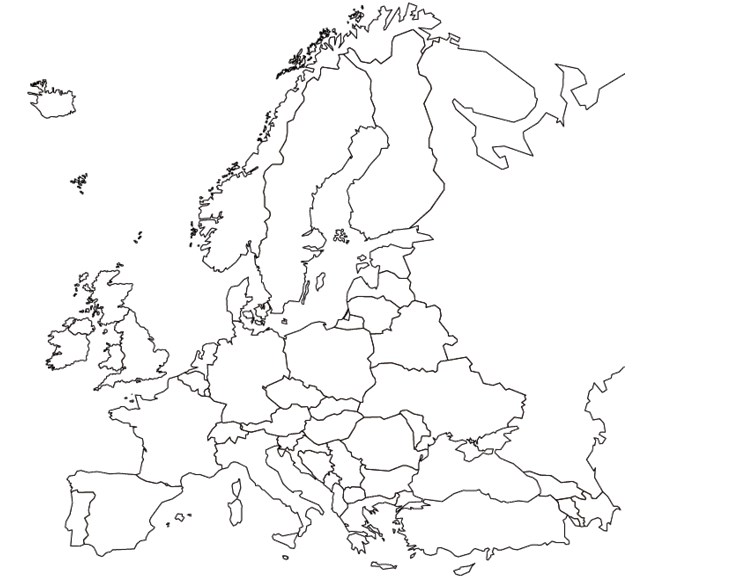 Anglický jazyk  V průběhu domácího vyučování budete v podstatě jen opakovat/prohlubovat si probranou látku.  !!!!Dříve než se pustíte do pracovního listu!!! si látku procvičíte/zopakujete v cvičeních uvedených v odkazech (na internetu) + quizlet. Pracovní list jen shrnuje, co jste tam opakovali.Učiteli pak zašlete pracovní list (stačí vyfotit) na jeho e-mailovou adresu. Pokud při procvičování i tak zjistíte, že si nejste úplně jistí, jak ta gramatika funguje, doporučuji nalistovat v sešitě, pokud to není možné, v pracovním sešitě na konci je shrnutí gramatiky + příkladové věty. 1, Opakování látky:Vypracovat si 2 první cvičení (GRAMMAR a VOCABULARY)  Project English Fourth Edition Level 3,z Unit 6 na stránce:https://elt.oup.com/student/project/level3/unit06/?cc=cz&selLanguage=csStránka funguje i na mobilních telefonech, k některým cvičením budete potřebovat sluchátka nebo reproduktory (zvuk).Slovíčka k šesté lekci procvičíte zde:https://quizlet.com/443216174/project-3-unit-6-flash-cards/Vypracovat pracovní list a ten pak odeslat do 28. 3. 2020 svému učiteli na jeho e-mailovou adresu:Š. Kánská :   kanska@skolanavalech.czJ. Mühlfeitová: muhlfeitova@skolanavalech.cz¨Pracovní list  Anglický jazyk do 28.3Jméno a příjmení:________________________, třída:____________________1, Vytvoř radu pro danou situaci:Example:             I’ve got a headache.                              You shouldn’t watch TV all day.I am tired____________________________________________Peter is fat._____________________________________________  I’ve got a sore throat.______________________________________________2, Napiš 5 vět o sobě. Napiš, co musíš, nemusíš nebo nesmíš dělat. Použij must/mustn’t/ don’t have to.Example:  I don’t have to load the dishwasher._________________________________________________________________________________________________________________________________________________________________________________________________________________________________________________________________________________________________________________________________Německý jazyk 8.A 1. Slovní zásoba PS 63/ 59-60     -zapsat do slovníčku a naučit2. Doplň slovesa treffen a essen ve správném tvaru:Wann ………………..du deinen Freund?Martin ……………….gerne Schokolade.…………………ihr keine Hamburger?Er ……………………heute seine Freundinnen.Wann ……………………. wit Peter?………………du gerne Pizza?3. PS str.58, cv.4 b   - napiš co si přeješ ty a 5 dalších osob (rodina, spolužáci…)  = minimálně 6větNĚMECKÝ JAZYK 8.B do 3. 4. Ruský jazyk do 3. 4. PŘÍRODOPIS 8.ABVážení a milí,situace začíná být nemilá, ale nějak se s tím popereme. Tady posílám, jak byste měli mít nějak podobně udělaný zápis v sešitě (odpovědi na ty mé 4 otázečky ). Tak si to prosím doopravte, stačí to tučné. Tabulku vysvětlím pak ve škole, měl celou správně jen FILIP, JE TO BOREC  ………………………………………………………………………………………………………………………………………………………….ŘEŠENÍ MINULÉHO TÝDNE.Jaké jsou 3 základní tělní tekutiny? TKÁŇOVÝ MOK, MÍZA (=LYMFA), KREV 
Jaké jsou funkce každé z nich?Tkáňový mok = vyplňuje prostory mezi buňkami, zajišťuje výměnu látek mezi krví a mízouMíza = zajišťuje obranu těla proti infekci a před nádorovými onemocněními                                              – odvádí zplodiny metabolismu,                                                                                                                            - Odvádí tuk ze střev do krve                                                                                                                                  -(Odvádí přebytečný tkáňový mok)Krev = transportní (přenos látek, např. kyslíku, vitamínů, živin,…), termoregulační (krev udržuje stálou teplotu těla = jsme teplokrevní, jako ostatní savci), hormonální (přenos hormonů), ochranná (bílé krvinky, protilátky), udržuje stálost vnitřního prostředí = homeostázuSložení krve? Tekutá část = KREVNÍ PLAZMA Pevná část = ČERVENÉ, BÍLÉ KRVINKY A KREVNÍ DESTIČKYKrevní skupiny? A, B, AB, ORozlišujeme u skupin i tzv. Rh-faktor, pokud je přítomný, pak je + (pozitivní Rh = má většina obyvatelstva), pokud chybí, pak je – (Rh -negativní)…………………………………………………………………………………………………………………………………….A teď konečně práce na další týden  Vyplněné (celé) mi prosím opět zašlete na pa.hlad@seznam.cz.  Výslednou tajenku + typy si zapiš do sešitu! Vyfoť  a pošli, že to máš.Vyřeš tajenku : (všechna čísla napiš slovně)Látka přenášená červenými krvinkami z plic do orgánů = 6 písmen v odpovědi, 3 (třetí) tvoří tajenku (6 / 3) kyslíkBílé krvinky mají význam v obraně těla – vytváří …= 10/10Dodání krve do těla při operacích, úrazech apod. se označuje jako = 9 / 5Množství krve, které lze odebrat/ztratit bez ohrožení na životě = 8 /6Krevní tělíska s jádrem (pravé buňky) = 11 /4Kapalná část krve = 6 / 5Odborné pojmenování pro pohlcování bakterií bílými krvinkami = 10 / 5Pokud je v č. krvinkách navázán oxid uhelnatý místo kyslíku, dochází k … =6 / 4Místo vzniku červených krvinek = 17 /4Kolik % zaujímají v krevní plazmě přenášené látky (soli, bílkoviny, cukry aj.) = 5 / 5Průměrné množství krve v těle dospělého člověka (v litrech), (číslice slovně) = 3 / 2Krevní barvivo se železem = 10 / 6 Krevní destičky v ráně tvoří síť k zachycení č. krvinek, v ráně vzniká = 9 / 3Tajenka :   …………………………………………………………………………………………………………………Doplň existující typy :  1. …………………………  2.  ……………………………  3.  …………………………………+ OŠETŘI někoho z rodiny (případně hračku) – zastav mu krvácení na vřetenní tepně a pošli foto  (škrtidlo pro tentokrát nepoužívej, a pokud nemáš tlakový obvaz, improvizuj)Pro zájemce:Co je leukémie?Co je hemofilie?Co je anemie?Kdo byl Jan Janský?Držte se, udržujte si veselou mysl a napište mi  Pluhařka.ALANDBBGBYBIHCZDFPLNLHACHGBMNEDKSENESTFINIFLLTLVLMMCMDRORUSMKPLRSMSKSLOSRBUAVUčebnice Pracovní sešitŠkolní sešit / čtvrtkaStr. 54 cv. – popsat obrázek, číci, co komu patří, příbuzenstvo + napsat krátký text o rodině – 5 větSlovní zásoba povolání – mají nalepeno v sešitě – naučit se zpamětiStr. 54 cv. 11 a – přečíst a přeložit – ústně Opakovat sl. zásobu str. 55Vytvořte na čtvrtku přehled 10 povolání a popište je – cca 3 věty. – viz učebnice str. 55 cv. 13Str. 55 /14b + obrázek počítač doplnit chybějící písmena do textuPřepsat text ze str. 55 – v PC s doplněným textemUčebnicePracovní sešitŠkolní sešit / čtvrtkaStr. 58 cv. 1 přeložit pomocí slovníkuStr. 63 – naučit se slovní zásobuPřepsat slovní zásobu ze str. 58/1 a přeložitUčebnicePracovní sešitŠkolní sešit / čtvrtkaPřečíst články na str. 113Str. 65/ 1a, bNapsat podobný text dle článků na str. 113 o soběUčebnice Pracovní sešitŠkolní sešit / čtvrtkaOpakování časování sloves – číst, žít, hovořit, zabývat se, psát, chodit a nepravidelného slovesa chtít –  lekce 7.Str. 59 cv. 8aZopakovat druhy sportů a hudebních nástrojůZ učebnice str. 107 cv.4.2a doplnit a přepsatPřečíst celý text str. 109 – vyhledat neznámá slovíčka a přepsat je do školního sešitu a přeložit pomocí slovníkuStr. 61 cv. 11,12Naučit se slovní zásobu str. 114